Lesson5Hobbies -PasatiemposIn this lesson you learn toTalk about your hobbiesExpress and ask about likes and dislikesDiscuss what you or others have to do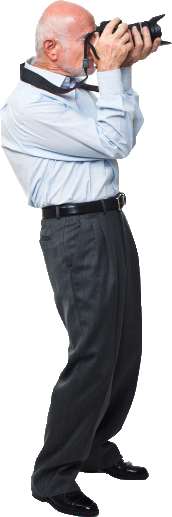 Vocab Canvas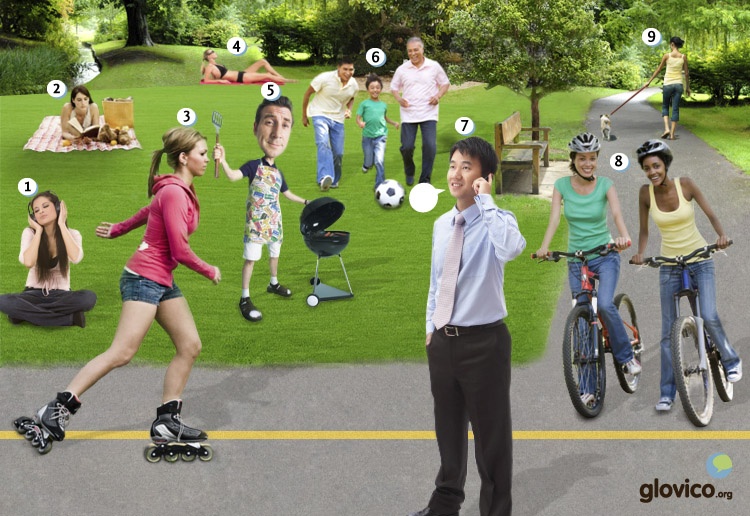 TalkingMaking new friendsYou are in a new city and a friend wants to introduce you to a number of people. In order to do so he wants to know about your hobbies. As you might imagine your professor is this friend.Story telling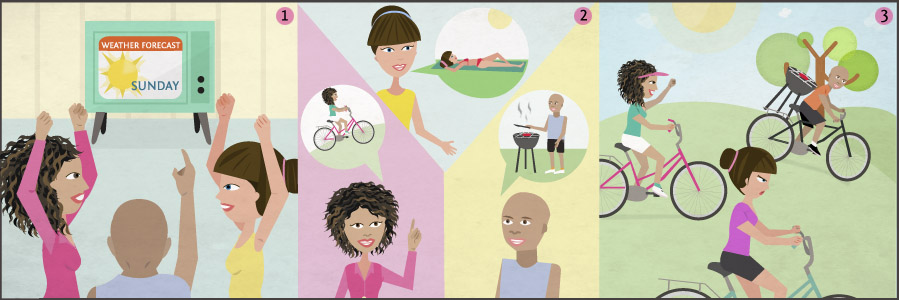 WritingWrite an internet pageYou were elected as the head of social activities in a community of expats in a foreign country. Being unsatisfied with the job of the previous head you decide to write a fresh page about the various activities that are available in your new city of residence.ReadingEl fin de semana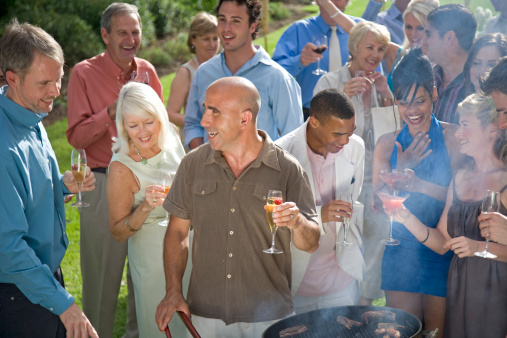 Luís y Hugo son hermanos. Luís tiene 30 años y Hugo tiene 34 años. Ana es la novia de Hugo. Están en casa y hablan sobre el fin de semana.Luís: ¿Qué hacemos hoy?
Hugo: A mí me gusta practicar deporte. 
¿Jugamos un partido de fútbol? ¿O corremos en el parque?
Luís: No me gusta practicar deporte. Me gusta escuchar música o leer un libro. 
Hugo: ¿No te gusta bailar o hacer una fiesta?
Luís: Sí. Me gusta bailar. ¿Hacemos una fiesta mañana por la noche?
Hugo: Me gusta. Tenemos que comprar bebidas. 
Luís: Y tienes que hablar con Ana. Ella prepara comida muy buena.
Hugo: Vamos a ver. Está cansada, tiene mucho trabajo... 
Luís: Bueno, entonces hacemos una barbacoa.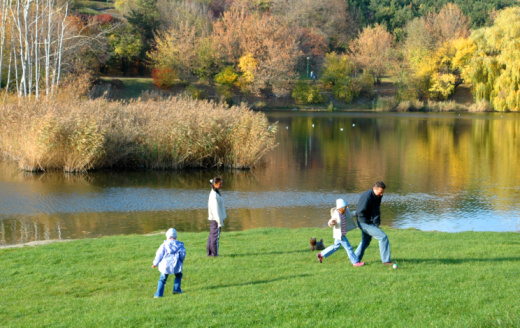 En el parqueLa familia Alonso está en el parque. Es un domingo en otoño. Hay muchos árboles verdes, amarillos y rojos. Los padres caminan en el parque. Los hijos Nico y Tomás hablan con una amiga.Nico: ¿Dónde está la bicicleta verde?
Ana: No sé. Tienes que mirar entre los árboles.
Nico: Vale. 
Tomás: Me gusta jugar al fútbol. Ana, ¿qué te gusta hacer?
Ana: Me gusta nadar. Pero no hay una piscina cerca de aquí. También me gusta jugar al fútbol.
Tomás: Vale. Ahora jugamos al fútbol. Y por la tarde hay un concierto de rock. 
Ana: ¡Qué bueno! Me gusta la música rock. ¿Dónde es el concierto?
Tomás: El concierto es en el parque, cerca del lago.- See more at: http://www.glovico.org/syllabus/Spanish/lesson5/content#sthash.9G9iVkRl.dpufCultureEl fútbol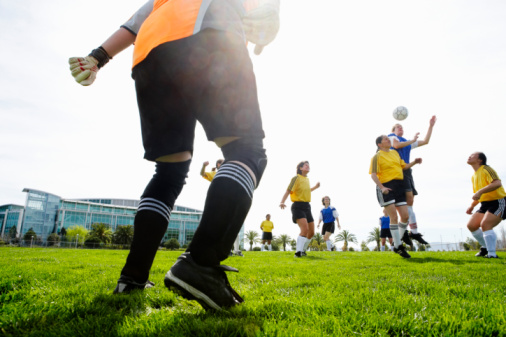 Latin Americans enjoy a number of sports but in most countries football is the most popular sport. Only in Venezuela baseball is more popular. South America is home to the longest running football tournament in the world: Copa América. It has run regularly since 1916. Some of the most famous players of the world come from the continent, including Pelé, Diego Maradona, Ronaldo, Ronaldinho, Kaká, and Lionel Messi. 

What are the most popular sports in the country of your teacher?
What else do people usually do in their free time?- See more at: http://www.glovico.org/syllabus/Spanish/lesson5/culture#sthash.GdUmBqe5.dpufGrammarExpressing pleasure and obligationPleasure: GustarGustar + infinitiveTo express that you enjoy to do something, you can use the Spanish verb gustar + infinitive.To emphasize that you like something (which someone else might not like), you can include a mí in the sentence.To say that you don't like to do something, use no me gusta + infinitive.To ask someone whether they like to do something, you can you ¿Te gusta...?Gustar + nounsYou can also use gustar to express that you like objects. In that case you use the following construction.Note that you use the singular form gusta if you have a noun in the singular and the plural form gustan if you have a noun in the plural form.Obligation: Tener que + infinitiveIf you want to express that you have to do something, a useful expression in Spanish is tener que + infinitive.To be: Ser y estarThe English verb to be can be translated both by ser and by estar. However the two Spanish verbs are used in different contexts and cannot be interchanged.Uses of serIn general ser is used to identify people and objects.Furthermore ser is used to talk about :Uses of estarEstar is used to identify the location of people or objects.With adjectives estar is used to talk about the state/condition somebody is in.Irregular verbs- See more at: http://www.glovico.org/syllabus/Spanish/lesson5/grammar#sthash.qNRwMHfG.dpufVocbulary- See more at: http://www.glovico.org/syllabus/Spanish/lesson5/vocapp#sthash.gaYpxf6o.dpuf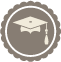 ThinkingThink about the things that you currently enjoy doing for leisure.Also think about some hobbies that you would like to try out.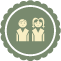 TalkingTell your friend about the things that you currently pursue as hobbies.Include some further information on your likes and dislikes.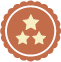 OptionalDescribe the typical day that you have in the new city.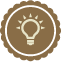 PreparationThink about the different groups your site should address: different age groups, genders and families/couples as well as singles.Pick at least 4 different groups you want to address.Think about a few activities that would be interesting for each group.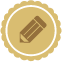 WritingIntroduce yourself to the community.For each group that you want to address with your site write a paragraph introducing the top activities that are available for them.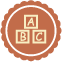 ReviewCheck your spelling.Review whether you used the whole range of activities that you already know.Once you are happy with your website, send it to your teacher so he or she can review it.Me gusta nadar.I like to swim.Me gusta bailar con mis amigos.I like to dance with my friends.A mí me gusta nadar.I like to swim.No me gusta trabajar mucho.I don't like to work a lot.¿Te gusta practicar tenis?Do you like to play tennis?Me gusta(n) el/la/los/las + nounI like + noun.Me gusta el coche de Ana.I like Ana's car.Me gustan los restaurantes baratos.I like cheap restaurants.Me gusta la música rock.I like rock music.Me gustan las flores.I like flowers.Tengo que trabajar el lunes.I have to work on Monday.Tenemos que comprar comida.We have to buy food.Tienen que estudiar los fines de semana.They have to study on the weekend.¿Quién es?Who is it?¿Quién es ella?Who is she?Es una mujer.It's a woman.¿Qué es eso?What is that?Es un libro.It's a book.Origin/NationalitySoy de Perú.I'm from Peru.Soy alemana.I'm German.Occupation/workSoy profesora.I'm a teacher.RelationsshipsAna es mi abuela.Ana is my grandmother.OwnershipEs mi libro.It's my book.Date/time¿Qué hora es?What time is it?Son las tres.It's three o'clock.¿Qué día es hoy?What day is today?Hoy es martes.Today is Tuesday.Es verano.It's summer.With adjectives to express the characteristics of a person or object.La tía es morena.The aunt is brunette.Location where/when an event takes placeLa fiesta es en la casa de Ana.The party is in Ana's house.Es a las ocho.It's at eight.Maya está en casa.Maya is at home.El cine está a la derecha de la estación de autobuses.The cinema is on the right of the bus station.¿Cómo está usted?How are you?Estoy bien.I'm fine.Las mujeres están tristes.The women are sad.estar (to be)YoestoyTúestásÉl/ella/ustedestáNosotros/asestamosVosotros/asestáisEllos/as, Ustedesestánver (to see)YoveoTúvesÉl/ella/ustedveNosotros/asvemosVosotros/asveisEllos/as, UstedesvenSpanishEnglishescribirto writeescucharto listenleerto readmirarto look atnadarto swimcorrerto runcomerto eatcomprarto buybailarto danceviajarto travelverto seevisitarto visitprepararto preparecaminarto walktomar el solto take a sunbathhablar por teléfonoto speak on the phoneel fútbolfootballel partidogameel deportesportla nataciónswimmingla músicamusicla comidafoodla bebidadrinkel museomuseumel conciertoconcertla televisiónTVla fiestapartyel librobookla revistamagazinetener que (+ infinitive)to have to (+ infinitive)Me gusta (+ infinitive)I like to (+ infinitive)Te gusta (+ infinitive)You like to (+ infinitive)gustarto likeel parqueparkpracticarto practice/do (a sport)estarto becansado/atiredsobreaboutuna barbacoaBBQVamos a ver.We'll see.No sé.I don't know.la piscinaswimming poolcerca (de)close (to)aquíhereel lagolake